ΥΠΕΥΘΥΝΗ ΔΗΛΩΣΗ(άρθρο 8 Ν.1599/1986)Η ακρίβεια των στοιχείων που υποβάλλονται με αυτή τη δήλωση μπορεί να ελεγχθεί με βάση το αρχείο άλλων υπηρεσιών (άρθρο 8 παρ. 4 Ν. 1599/1986)Ημερομηνία:      ………./2018Ο – Η Δηλ.(Υπογραφή)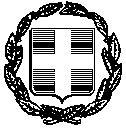 ΠΡΟΣ(1):Διαχειριστική Ευρωπαϊκών Προγραμμάτων Διαχειριστική Ευρωπαϊκών Προγραμμάτων Διαχειριστική Ευρωπαϊκών Προγραμμάτων Διαχειριστική Ευρωπαϊκών Προγραμμάτων Διαχειριστική Ευρωπαϊκών Προγραμμάτων Διαχειριστική Ευρωπαϊκών Προγραμμάτων Διαχειριστική Ευρωπαϊκών Προγραμμάτων Διαχειριστική Ευρωπαϊκών Προγραμμάτων Διαχειριστική Ευρωπαϊκών Προγραμμάτων Διαχειριστική Ευρωπαϊκών Προγραμμάτων Διαχειριστική Ευρωπαϊκών Προγραμμάτων Διαχειριστική Ευρωπαϊκών Προγραμμάτων Διαχειριστική Ευρωπαϊκών Προγραμμάτων Διαχειριστική Ευρωπαϊκών Προγραμμάτων Ο – Η Όνομα:Επώνυμο:Επώνυμο:Επώνυμο:Όνομα και Επώνυμο Πατέρα: Όνομα και Επώνυμο Πατέρα: Όνομα και Επώνυμο Πατέρα: Όνομα και Επώνυμο Πατέρα: Όνομα και Επώνυμο Μητέρας:Όνομα και Επώνυμο Μητέρας:Όνομα και Επώνυμο Μητέρας:Όνομα και Επώνυμο Μητέρας:Ημερομηνία γέννησης(2): Ημερομηνία γέννησης(2): Ημερομηνία γέννησης(2): Ημερομηνία γέννησης(2): Τόπος Γέννησης:Τόπος Γέννησης:Τόπος Γέννησης:Τόπος Γέννησης:Αριθμός Δελτίου Ταυτότητας:Αριθμός Δελτίου Ταυτότητας:Αριθμός Δελτίου Ταυτότητας:Αριθμός Δελτίου Ταυτότητας:Τηλ:Τηλ:Τόπος Κατοικίας:Τόπος Κατοικίας:Οδός:Αριθ:ΤΚ:Αρ. Τηλεομοιοτύπου (Fax):Αρ. Τηλεομοιοτύπου (Fax):Αρ. Τηλεομοιοτύπου (Fax):Δ/νση Ηλεκτρ. Ταχυδρομείου(Εmail):Δ/νση Ηλεκτρ. Ταχυδρομείου(Εmail):Με ατομική μου ευθύνη και γνωρίζοντας τις κυρώσεις (3), που προβλέπονται από τις διατάξεις της παρ. 6 του άρθρου 22 του Ν. 1599/1986, ως νόμιμος εκπρόσωπος της επιχείρησης/εταιρείας …………………….,δηλώνω ότι:Ο  λογαριασμός στον οποίο θα πιστώνεται από τον ΕΦΕΠΑΕ η δημόσια χρηματοδότηση καθ’ όλη της διάρκεια υλοποίησης του εγκεκριμένου έργου με κωδικό Ν5ΠΤ- ………… από την επιχείρηση στο πλαίσιο του προγράμματος «Ενίσχυση της Αυτοαπασχόλησης Πτυχιούχων
Τριτοβάθμιας Εκπαίδευσης» είναι :Αριθμός Λογαριασμού …………………………..Αριθμός Λογαριασμού σε ΙΒΑΝ ………………………………….Τράπεζα…………………………………………..Δικαιούχος Λογαριασμού…………………………………………..Ο ΕΦΕΠΑΕ δε φέρει καμία ευθύνη στην περίπτωση κατά την οποία τα ανωτέρω στοιχεία τα οποία δηλώθηκαν από την επιχείρηση δεν είναι ακριβή.